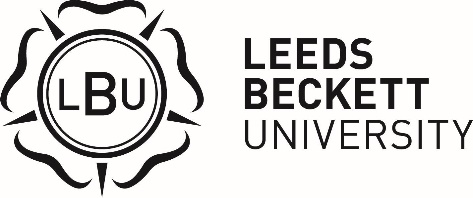 PERSONAL DETAILSGender:      Male           FemaleCONTACT DETAILSPROGRAMME DETAILSProgram: 	 Erasmus+ / International Exchange 	 Independent Study Abroad (non-award bearing)Duration: 	 One Semester 	 Two Semesters / Full year	Intended start date: 	 Autumn Semester (Sept-Jan)	 Winter Semester (Feb-Jun)Year: CURRENT STUDIES IN YOUR HOME COUNTRYENGLISH LANGUAGE PROFICIENCYAre you a national of a majority English-speaking country?     Yes       No     (if yes, go to section 6)When assessing your nationality, we consider that the following are majority English-speaking countries: Antigua and Barbuda; Australia; the Bahamas; Barbados; Belize; Canada; Dominica; Grenada; Guyana; Jamaica; New Zealand; St Kitts and Nevis; St Lucia; St Vincent and the Grenadines; Trinidad and Tobago; and the United States of America. We will confirm your nationality using your passport.Please note if you are not from a majority English-speaking country you will need to have completed a recognised English Language qualification. Please attach a copy of your English language proficiency certificate with your application. We require a minimum of IELTS 6.0 with no skill below 5.5. My first language is Evidence of English language proficiency Date of completion: ARE YOU CURRENTLY IN THE UK?     Yes      No      (if no, go to section 7)      HAVE YOU PREVIOUSLY STUDIED IN THE UK?     Yes      No      (if no, go to section 8)      IMMIGRATIONDo you require Immigration Permission to study in the UK?     Yes      No If no, please specify why. If other, please specify. DISABILITIES Do you have a disability or long-term medical condition which may affect your studies?     Yes      No If you do, please attach a separate sheet outlining the disability and the support you may require. CRIMINAL CONVICTIONSDo you have any criminal convictions that are not spent?     Yes      No APPLICATION CHECKLIST I have: completed all sections of this application.  attached certified copies of academic transcripts and award certificates, and where appropriate, certified English translation of academic records. attached copied of English language test scores and other supporting English language documentation as requested (if applicable).  attached an academic reference.  provided a copy of pasport photo ID page.  portfolio if applying for architecture, art, design and film courses. DECLARATION I declare that the information submitted with this application is true, complete and accurate. I acknowledge that failure to disclose my academic record may result in the University revoking an offer or terminating my studies at any stage. I understand and accept that I must abide by all terms and conditions of my visa. I acknowledge that the University reserves the right to alter any course, subject, admission requirement or fee without prior notice. I understand that the University will correspond with me by electronic means. I understand that it is my responsibility to ensure any study undertaken at Leeds Beckett University will earn credit to satisfy the requirements of my home institution. I am able to make appropriate arrangements to fund my studies. I am fully responsible of my educational and living expenses while studying at Leeds Beckett University. I agree to advise the University of any subsequent changes to my permanent address. Student Signature: X ___________________________________		Date: ENDORSEMENT OF HOME INSTITUTION – TO BE SIGNED BY YOUR HOME INSTITUTIONSemester 1 (Fall Semester) start		30th April Semester 2 (Spring Semester) start		30th September Please enquire with the Study Abroad Office (studyabroad@leedsbeckett.ac.uk) directly if your application has passed the published deadlines. Please email your completed application and supporting documents to the Study Abroad/Exchanges Office at your home University. We will ONLY ACCEPT this application form from the Exchange/International Advisor from your home University, along with official written confirmation that you are an official nominee from your university for the Exchange programme at Leeds Beckett University.  Electronic applications can be sent via email:Study Abroad Applications: studyabroad@leedsbeckettt.ac.uk Exchange Applications: studyabroad@leedsbeckett.ac.ukPrint your name as it appears on your passport.Title (Mr, Mrs, Miss, Ms): Surname: First Name: Middle Name: Country of birth: Citizenship / Nationality: Country of Permanent Residence: Date of birth (DD/MM/YYYY):  Permanent Address. If this address changes, please advise our office immediately. Address line 1: Address line 1: Address line 2: Address line 2: Address line 3: Address line 3: City: Postcode / ZIP Code: Country: Country: Email: Email: Home institution: Home institution: Country: Country: Degree programme: Degree programme: Major field of study: Level of study: Level of study: Start date of studies (MM/YYYY): Expected date of graduation (MM/YYYY): Expected date of graduation (MM/YYYY): Number of semesters of university attendance completed before attending our university: Number of semesters of university attendance completed before attending our university: If you are in the UK, what type of visa do you have? If you are in the UK, what type of visa do you have? Visa number: Visa number: Visa start date (DD/MM/YYYY): Visa expiry date (DD/MM/YYYY): Academic qualification: Academic qualification: Institution of study: Institution of study: Start date: Date of completion: Exchange Coordinator Name: Exchange Coordinator Name: Email: Date: Signature: X ____________________________________Official Stamp: Application DeadlinesApplication Submission